Нормативные документы, на основе которых составлена Рабочая программа: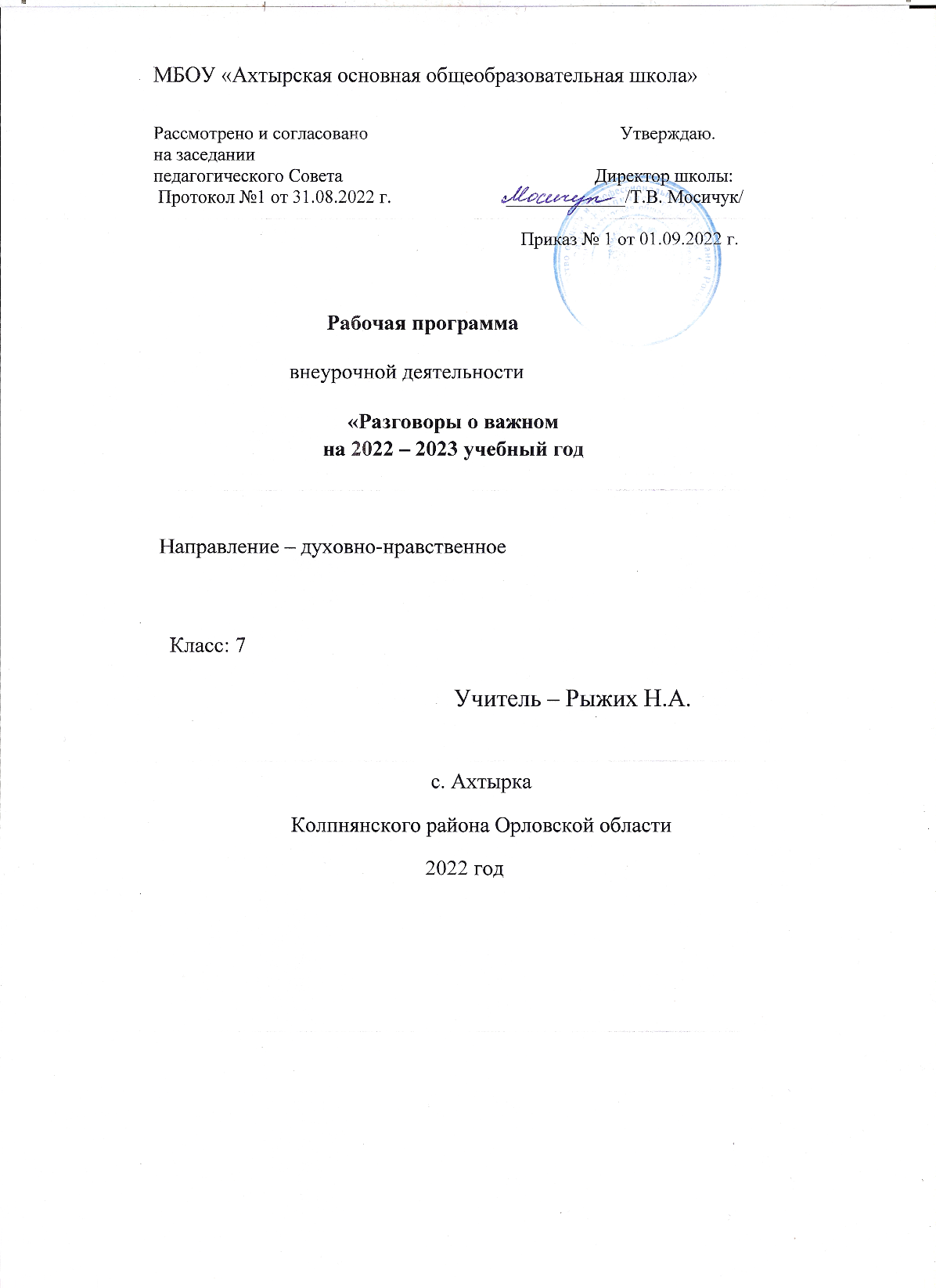 Методические рекомендации по использованию и включению в содержание процесса обучения и воспитания государственных символов Российской Федерации, направленных письмом Минпросвещения от 15.04.2022 № СК-295/06;Письмо Министерства просвещения Российской Федерации №03-871 от 17.06.2022 «Об организации занятий «Разговоры о важном»;Методические рекомендации по уточнению понятия и содержания внеурочной деятельности в рамках реализации основных общеобразовательных программ, в том числе в части проектной деятельности, направленных письмом Минобрнауки от 18.08.2017 № 09-1672;Стратегия развития воспитания в Российской Федерации на период до 2025 года, утвержденной распоряжением Правительства от 29.05.2015 № 996-р.Цели и задачи рабочей программыПрограмма курса внеурочной деятельности предназначена для обучающихся 7 класса. Предполагает развитие духовно-нравственного мышления и кругозора обучающихся, способствует повышению их интеллектуального уровня при изучении национальных праздников, воспитывает чувство уважения к Родине, гражданскому долгу, родному языку. Цель: формирование взглядов школьников на основе национальных ценностей через изучение центральных тем – патриотизм,гражданственность, историческое просвещение, нравственность, экология; - развивать духовно-нравственный кругозор, мышление обучающихся.Задачи: создание полноценной нравственно-эстетической среды общения;развитие творческого креативного мышления;увеличение диапазона выбора творческой деятельности;создание мотивации к дальнейшему формированию культурно-исторической памяти.Место учебного предмета в Учебном плане ООКоличество часов в год	34 часаКоличество часов в неделю	1 час	РЕЗУЛЬТАТЫ ОСВОЕНИЯ КУРСА ВНЕУРОЧНОЙ ДЕЯТЕЛЬНОСТИЛичностными результатами изучения курса «Разговоры о важном» являются следующие умения и качества:готовность к выполнению обязанностей гражданина и реализации его прав, уважение прав, свобод и законных интересов других людей;активное участие в жизни семьи, школы, местного сообщества, родного края, страны;неприятие любых форм экстремизма, дискриминации;понимание роли различных социальных институтов в жизни человека;представление об основных правах, свободах и обязанностях гражданина, социальных нормах и правилах межличностных отношений в поликультурном и многоконфессиональном обществе;представление о способах противодействия коррупции;готовность к разнообразной совместной деятельности, стремление к взаимопониманию и взаимопомощи, активное участие в школьном самоуправлении;готовность к участию в гуманитарной деятельности (волонтерство, помощь людям, нуждающимся в ней);осознание российской гражданской идентичности в поликультурном и многоконфессиональном обществе, проявление интереса к познанию родного языка, истории, культуры Российской Федерации, своего края, народов России;ценностное отношение к достижениям своей Родины – России, к науке, искусству, спорту, технологиям, боевым подвигам и трудовым достижениям народа;уважение к символам России, государственным праздникам, историческому и природному наследию и памятникам, традициям разных народов, проживающих в родной стране;ориентация на моральные ценности и нормы в ситуациях нравственного выбора;готовность оценивать свое поведение и поступки, поведение и поступки других людей с позиции нравственных и правовых норм с учетом осознания последствий поступков;активное неприятие асоциальных поступков, свобода и ответственность личности в условиях индивидуального и общественного пространства.ориентация на применение знаний из социальных и естественных наук для решения задач в области окружающей среды, планирования поступков и оценки их возможных последствий для окружающей среды;повышение уровня экологической культуры, осознание глобального характера экологических проблем и путей их решения;активное неприятие действий, приносящих вред окружающей среде;осознание своей роли как гражданина и потребителя в условиях взаимосвязи природной, технологической и социальной сред;готовность к участию в практической деятельности экологической направленности.Метапредметными результатами изучения курса «Разговоры о важном» является формирование универсальных учебных действий (УУД):Овладение универсальными учебными познавательными действиями:базовые логические действия:выявлять и характеризовать существенные признаки объектов (явлений);устанавливать существенный признак классификации, основания для обобщения и сравнения, критерии проводимого анализа;с учетом предложенной задачи выявлять закономерности и противоречия в рассматриваемых фактах, данных и наблюдениях;предлагать критерии для выявления закономерностей и противоречий;выявлять дефициты информации, данных, необходимых для решения поставленной задачи;выявлять причинно-следственные связи при изучении явлений и процессов;делать выводы с использованием дедуктивных и индуктивных умозаключений, умозаключений по аналогии, формулировать гипотезы о взаимосвязях;самостоятельно выбирать способ решения учебной задачи (сравнивать несколько вариантов решения, выбирать наиболее подходящий с учетом самостоятельно выделенных критериев);базовые исследовательские действия:использовать вопросы как исследовательский инструмент познания;формулировать вопросы, фиксирующие разрыв между реальным и желательным состоянием ситуации, объекта, самостоятельно устанавливать искомое и данное;формировать гипотезу об истинности собственных суждений и суждений других, аргументировать свою позицию, мнение;проводить по самостоятельно составленному плану опыт, несложный эксперимент, небольшое исследование по установлению особенностей объекта изучения, причинно-следственных связей и зависимостей объектов между собой;оценивать на применимость и достоверность информацию, полученную в ходе исследования (эксперимента);самостоятельно формулировать обобщения и выводы по результатам проведенного наблюдения, опыта, исследования, владеть инструментами оценки достоверности полученных выводов и обобщений;прогнозировать возможное дальнейшее развитие процессов, событий и их последствия в аналогичных или сходных ситуациях, выдвигать предположения об их развитии в новых условиях и контекстах;работа с информацией:применять различные методы, инструменты и запросы при поиске и отборе информации или данных из источников с учетом предложенной учебной задачи и заданных критериев;выбирать, анализировать, систематизировать и интерпретировать информацию различных видов и форм представления;находить сходные аргументы (подтверждающие или опровергающие одну и ту же идею, версию) в различных информационных источниках;самостоятельно выбирать оптимальную форму представления информации и иллюстрировать решаемые задачи несложными схемами, диаграммами, иной графикой и их комбинациями;оценивать надежность информации по критериям, предложенным педагогическим работником или сформулированным самостоятельно;  эффективно запоминать и систематизировать информацию.Овладение системой универсальных учебных познавательных действий обеспечивает сформированность когнитивных навыков у обучающихся.Овладение универсальными учебными коммуникативными действиями:общение:воспринимать и формулировать суждения, выражать эмоции в соответствии с целями и условиями общения;выражать себя (свою точку зрения) в устных и письменных текстах;распознавать невербальные средства общения, понимать значение социальных знаков, знать и распознавать предпосылки конфликтных ситуаций и смягчать конфликты, вести переговоры;понимать намерения других, проявлять уважительное отношение к собеседнику и в корректной форме формулировать свои возражения;в ходе диалога и (или) дискуссии задавать вопросы по существу обсуждаемой темы и высказывать идеи, нацеленные на решение задачи и поддержание благожелательности общения;сопоставлять свои суждения с суждениями других участников диалога, обнаруживать различие и сходство позиций;публично представлять результаты выполненного опыта (эксперимента, исследования, проекта);самостоятельно выбирать формат выступления с учетом задач презентации и особенностей аудитории и в соответствии с ним составлять устные и письменные тексты с использованием иллюстративных материалов;совместная деятельность:понимать и использовать преимущества командной и индивидуальной работы при решении конкретной проблемы, обосновывать необходимость применения групповых форм взаимодействия при решении поставленной задачи;принимать цель совместной деятельности, коллективно строить действия по ее достижению: распределять роли, договариваться, обсуждать процесс и результат совместной работы;уметь обобщать мнения нескольких людей, проявлять готовность руководить, выполнять поручения, подчиняться;планировать организацию совместной работы, определять свою роль (с учетом предпочтений и возможностей всех участников взаимодействия), распределять задачи между членами команды, участвовать в групповых формах работы (обсуждения, обмен мнениями, мозговые штурмы и иные);выполнять свою часть работы, достигать качественного результата по своему направлению и координировать свои действия с другими членами команды;оценивать качество своего вклада в общий продукт по критериям, самостоятельно сформулированным участниками взаимодействия;сравнивать результаты с исходной задачей и вклад каждого члена команды в достижение результатов, разделять сферу ответственности и проявлять готовность к представлению отчета перед группой.Овладение системой универсальных учебных коммуникативных действий обеспечивает сформированность социальных навыков и эмоционального интеллекта обучающихся.Овладение универсальными учебными регулятивными действиями:самоорганизация:выявлять проблемы для решения в жизненных и учебных ситуациях;ориентироваться в различных подходах принятия решений (индивидуальное, принятие решения в группе, принятие решений группой);самостоятельно составлять алгоритм решения задачи (или его часть), выбирать способ решения учебной задачи с учетом имеющихся ресурсов и собственных возможностей, аргументировать предлагаемые варианты решений;составлять план действий (план реализации намеченного алгоритма решения), корректировать предложенный алгоритм с учетом получения новых знаний об изучаемом объекте;делать выбор и брать ответственность за решение;самоконтроль:владеть способами самоконтроля, самомотивации и рефлексии;давать адекватную оценку ситуации и предлагать план ее изменения;учитывать контекст и предвидеть трудности, которые могут возникнуть при решении учебной задачи, адаптировать решение к меняющимся обстоятельствам;объяснять причины достижения (недостижения) результатов деятельности, давать оценку приобретенному опыту, уметь находить позитивное в произошедшей ситуации;вносить коррективы в деятельность на основе новых обстоятельств, изменившихся ситуаций, установленных ошибок, возникших трудностей;оценивать соответствие результата цели и условиям;эмоциональный интеллект:различать, называть и управлять собственными эмоциями и эмоциями других;выявлять и анализировать причины эмоций;ставить себя на место другого человека, понимать мотивы и намерения другого;регулировать способ выражения эмоций;принятие себя и других:осознанно относиться к другому человеку, его мнению;признавать свое право на ошибку и такое же право другого;принимать себя и других, не осуждая;открытость себе и другим;осознавать невозможность контролировать все вокруг.Овладение системой универсальных учебных регулятивных действий обеспечивает формирование смысловых установок личности (внутренняя позиция личности) и жизненных навыков личности (управления собой, самодисциплины, устойчивого поведения).Предметными результатами изучения курса «Разговоры о важном» является:Сформировано представление:о политическом устройстве Российского государства, его институтах, их роли в жизни общества, о его важнейших законах; о базовых национальных российских ценностях;символах государства — Флаге, Гербе России, о флаге и гербе субъекта Российской Федерации, в котором находится образовательное учреждение;институтах гражданского общества, о возможностях участия граждан в общественном управлении; правах и обязанностях гражданина России;народах России, об их общей исторической судьбе, о единстве народов нашей страны; национальных героях и важнейших событиях истории России и ее народов;религиозной картине мира, роли традиционных религий в развитии Российского государства, в истории и культуре нашей страны;возможном негативном влиянии на морально-психологическое состояние человека компьютерных игр, кино, телевизионных передач, рекламы;нравственных основах учебы, ведущей роли образования, труда и значении творчества в жизни человека и общества;роли знаний, науки, современного производства в жизни человека и общества;единстве и взаимовлиянии различных видов здоровья человека: физического, нравственного (душевного), социально-психологического (здоровья семьи и школьного коллектива);влиянии нравственности человека на состояние его здоровья и здоровья окружающих его людей; душевной и физической красоте человека;важности физической культуры и спорта для здоровья человека, его образования, труда и творчества;активной роли человека в природе.Сформировано ценностное отношение:к русскому языку как государственному, языку межнационального общения; своему национальному языку и культуре;семье и семейным традициям;учебе, труду и творчеству;своему здоровью, здоровью родителей (законных представителей), членов своей семьи, педагогов, сверстников;  природе и всем формам жизни.Сформирован интерес:к чтению, произведениям искусства, театру, музыке, выставкам и т. п.;общественным явлениям, понимать активную роль человека в обществе;государственным праздникам и важнейшим событиям в жизни России, в жизни родного города;природе, природным явлениям и формам жизни;  художественному творчеству.Сформированы умения:устанавливать дружеские взаимоотношения в коллективе, основанные на взаимопомощи и взаимной поддержке;проявлять бережное, гуманное отношение ко всему живому;соблюдать общепринятые нормы поведения в обществе;распознавать асоциальные поступки, уметь противостоять им; проявлять отрицательное отношение к аморальным поступкам, грубости, оскорбительным словам и действиям.СОДЕРЖАНИЕ КУРСА ВНЕУРОЧНОЙ ДЕЯТЕЛЬНОСТИЗнакомство с платформой «Россия — страна возможностей». Возможности, которые предоставляет платформа «Россия — страна возможностей».Родина — не только место рождения. История, культура, научные достижения: чем мы можем гордиться?Мечты и фантазии человека о космических полётах. К. Э. Циолковский — основоположник ракетодинамики и теоретической космонавтики. Герои освоения космоса.1 октября — Международный день пожилых людей. Почитание старшего поколения. Возрастные изменения — не повод быть исключённым из жизни семьи и общества.Ценность профессии учителя. Учителя в годы Великой Отечественной войны. Современный учитель: какой он?История формирования понятий «род» и «отец». Образ отца в отечественной литературе. Качества настоящего отца. Равноправие родителей в семье.Уникальность музыки каждого народа. Музыкальные инструменты. Виды искусства, где музыка — неотъемлемая часть.Дом, в котором мы живём. Идеальные отношения в семье: какие они?Семейные ценности.Смутное время в истории нашей страны. Самозванцы — одна из причин продолжавшейся Смуты. Ополчение во главе с князем Дмитрием Пожарским и земским старостой Кузьмой Мининым. Примеры единения народа не только в войне.Разнообразие культуры народов России. Традиции разных народов. Уважение между людьми разных национальностей — основа межкультурного общения. Влияние многоязычия на толерантность. Почему языки исчезают?Мама — важный человек в жизни каждого. Материнская любовь — про стая и безоговорочная. Легко ли быть мамой?Герб — символ государства. У каждой страны свой герб. Значение трико- лора. История российского флага.История создания Красного Креста. Особенности волонтёрской деятельности. Волонтёрство в России.   Россия — страна с героическим прошлым. Современные герои — кто они? Россия начинается с меня?Значение Конституции для граждан страны. Знание прав и выполнение обязанностей. Ответственность — это осознанное поведение.История праздника   Рождества   Христова.   Рождественские   традиции в России и в других государствах.Новый год — праздник всей семьи. Новогодние семейные традиции. Новогодние приметы.Отношение к личной информации. Добавление «друзей» в Сети. Всё, что попадает в Сеть, остаётся там навсегда.Голод, морозы, бомбардировки — тяготы блокадного Ленинграда. Блокадный паёк. Способы выживания ленинградцев. О провале планов немецких войск.Авторитет К. С. Станиславского в области сценического искусства. Некоторые факты его биографии. Основные идеи системы Станиславского.Цивилизация без научных достижений. Научные и технические дости жения в нашей стране. Достижения науки в повседневной жизни. Плюсы и минусы научно-технического прогресса.Географические особенности и природные богатства России. Многочисленные народы России. Единый перечень коренных малочисленных народов (47 этносов). Российская культура. Чем славится Россия?День защитника Отечества: исторические традиции. Профессия военного: кто её выбирает сегодня. Смекалка в военном деле. Задачи армии в мирное время.Мотивация добрых дел. Подлинность намерений — то, что у тебя внутри. Проблемы, с которыми сталкиваются добрые люди.Связь праздника 8 Марта с именем Клары Цеткин. Освоение женщинами «мужских» профессий. Традиционность подхода «мужчина — добытчик, женщина — хранительница очага»: изменились ли роли?Сергей Владимирович Михалков — поэт, драматург, баснописец, сказочник, сатирик, сценарист, общественный деятель. Страсть С. В. Михалкова к стихотворчеству. Работа в армейской печати во время Великой Отечественной войны. Решение правительства России о смене гимна. Вторая редакция текста гимна.Красивейший полуостров с богатой историей. История Крымского полуострова. Значение Крыма. Достопримечательности Крыма.Сила театрального искусства. Читка пьес — особый жанр театрального искусства. Кино и театр: аргументы за и против.Главные события в истории покорения космоса. Отечественные космонавты-рекордсмены. Подготовка к полёту — многолетний процесс.Появление термина «геноцид». Геноцид советского народа и народов Европы во время Второй мировой войны. Международный военный трибунал в Нюрнберге. Конвенция ООН о предупреждении преступления геноцида и наказании за него. Геноцид в современном мире.День Земли — призыв задуматься о сохранности планеты.  Экологические проблемы как следствие безответственного поведения человека. Соблюдать экоправила — не так сложно.История Праздника труда. Труд — это право или обязанность человека?Работа мечты. Жизненно важные навыки.История появления праздника День Победы. Поисковое движение России. Могила Неизвестного Солдата. Семейные традиции празднования Дня Победы.19 мая 1922 года — день рождения пионерской организации. Цель её создания и деятельность. Распад пионерской организации. Причины, по кото рым дети объединяются.Разные представления о счастье. Слагаемые счастья. Рецепт счастливой жизни.     ТЕМАТИЧЕСКОЕ ПЛАНИРОВАНИЕ            КАЛЕНДАРНО-ТЕМАТИЧЕСКОЕ ПЛАНИРОВАНИЕТемыОсновное содержаниеДеятельность школьниковДень знаний / Россия — страна возможностей(1 час)«Мы — Россия. Возможности — будущее»Знакомство с платформой «Россия — страна возможностей».Возможности, которые предоставляет платформа «Россия — страна возможно- стей»Участие во вступительной беседе. Про- смотр ролика «История успеха».Участие в мотивационной беседе о чер- тах  характера,  которые  присущи  людям с активной жизненной позицией, о меч- тах и о том, как можно их достигнуть. Просмотр проморолика «Россия — стра- на возможностей»Наша страна —Россия (1 час)«Что мы Родиной зовём?»Родина — не только место рождения. История, культура, научные достижения: чем мы можем гордиться?Участие во вступительной беседе о Рос- сии. Просмотр ролика о России. Участие в работе с пословицами.Интерактивное задание «Своя игра». Участие в инсценировке и решении про- блемных ситуаций с дальнейшим обсуж- дениемТемыОсновное содержаниеДеятельность школьников165 летсо дня рожденияК. Э. Циолковского (1 час)«Невозможное сегодня станет возможным завтра (К. Э. Циолковский)»Мечты и фантазии человека о космиче- ских полетах. К. Э. Циолковский — ос- новоположник ракетодинамики и теоре- тической космонавтики. Герои освоения космосаУчастие во вступительной беседе о меч- тах и фантазиях человека о космических полётах. Участие в викторине о космо- навтике. Просмотр видеоролика.Участие в групповой работе: знакомство с героями  освоения  космоса.  Участие в беседе о К. Э. ЦиолковскомДень пожилых людей(1 час)«Обычаи и традиции моего народа: как прошлое соединяется с настоящим?»1 октября — Международный день пожи- лых людей. Почитание старшего поколе- ния. Возрастные изменения — не повод быть исключённым из жизни семьи и об- ществаУчастие во вступительной беседе о Меж- дународном дне пожилых людей. Про- смотр видеоролика.Участие в групповой работе: составляем«Кодекс уважения и поддержки пожилых людей»День учителя (1 час)«Если бы я был учителем…»Ценность профессии учителя.  Учителя в годы Великой Отечественной войны. Современный учитель: какой он?Просмотр видеоролика.Участие в командной работе: каким дол- жен быть современный учитель? (Созда- ние кластера.)Участие в дискуссии на одну из предло- женных тем: «Если бы я был учителем, ка- кими качествами обладал…, как относил- ся бы к ученикам…, как готовился к заня- тиям…, какие вспомогательные средства использовал для проведения уроков?»;«Как сделать урок интересным?»; «Что нужно, чтобы понимать своих учени- ков?»; «Нужно ли учителю учиться?»День отца (1 час)«Отчество — от слова„отец“»История формирования понятий «род» и«отец». Образ отца в отечественной лите- ратуре. Качества настоящего отца. Рав- ноправие родителей в семьеПросмотр    видеоролика.     Знакомство с литературными образами отца.Участие в групповой работе по соотнесе- нию текста и высказывания известного человека об отце.Участие в беседе о нравственных каче- ствах отца.Обмен мнениями о том, какое из предло- женных высказываний ближе всего школьникамДень музыки (1 час)«Что мы музыкой зовём»Уникальность музыки каждого народа. Музыкальные инструменты. Виды искус- ства, где музыка — неотъемлемая частьГрупповая работа по созданию кластера«Музыка» в зависимости от ассоциаций, которые возникают от слова «музыка». Просмотр видеоролика.Участие в дискуссии о видах искусства, где музыка — неотъемлемая частьТемыОсновное содержаниеДеятельность школьниковТрадиционные семейные ценности (1 час)«Счастлив тот, кто счастлив у себя дома»Дом, в котором мы живём.Идеальные отношения в семье: какие они?Семейные ценностиПросмотр вступительного  видеоролика о доме, в котором мы живем.Интерактивное задание «Собираем рас- сыпавшиеся пословицы».Участие в разыгрывании и анализе про- блемных ситуаций, связанных с жизнью в семьеДень народного единства(1 час)«Мы — одна страна»Смутное время в истории нашей страны. Самозванцы — одна из причин продол- жавшейся Смуты.  Ополчение  во  главе с князем Дмитрием Пожарским и зем- ским старостой Кузьмой Мининым.Примеры единения  народа  не  только в войнеУчастие во вступительной беседе о появле- нии праздника День народного единства. Знакомство  с   исторической   справкой о событиях Смутного времени.Работа в  группах:  если  бы  вы  жили в Смутное время, в чём вы бы увидели причины появления народных ополче- ний? Обмен мнениями.Дискуссия о том, что 4 ноября 1612 года воины народного ополчения продемон- стрировали образец героизма и сплочён- ности всего народа вне зависимости от происхождения, вероисповедания и по- ложения в обществе. Дискуссия о том, когда ещё люди чувствуют, что им надо объединяться?Блицопрос о том, что в Москве нам на- поминает о событиях 1612 годаМы разные, мы вместе (1 час)«Языки и культура народов России: единствов разнообразии»Разнообразие культуры народов России. Традиции разных народов. Уважение между  людьми  разных  национально- стей — основа межкультурного общения. Влияние многоязычия на толерантность. Почему языки исчезают?Блицопрос:  какие   народы,   живущие в России, вы можете назвать? (По по- следним данным в России проживает бо- лее 190 народов.)Знакомство с традициями народов, жи- вущих на территории России.Участие в дискуссии о том, что объеди- няет   людей   разных   национальностей в одной стране, что им в этом помогаетДень матери (1 час)«Мама — главное слово в каждой судьбе»Мама — важный человек в жизни каждо- го.  Материнская   любовь   —   простая и безоговорочная.Легко ли быть мамой?Участие в игре «Незаконченное предло- жение», во время которой каждый школь- ник продолжает предложение «Первое, что приходит в голову, когда я слышу слово „мама“ …».Участие в групповом обсуждении случаев недопонимания мам и детей.Поиск причин этого в процессе группо- вой работы.Участие в беседе о том, что делает наших мам счастливымиСимволы России (Гимн, Герб)(1 час)Герб — символ государства. У каждой страны свой герб. Значение триколора. История российского флагаУчастие во вступительной беседе о гербе России: что олицетворяет  герб  России, где его можно увидеть?ТемыОсновное содержаниеДеятельность школьников«Двуглавый орёл: история легендарного  герба»Участие в беседе о том, когда каждый из нас чувствовал гордость при виде госу- дарственных символов нашей страныДень добровольца (1 час)«Жить — значит действовать»История создания Красного Креста. Осо- бенности волонтёрской деятельности. Волонтёрство в РоссииЗнакомство школьников с информацией о создании в Международного Комитета Красного Креста.Участие в обсуждении вопроса «Действи- тельно ли создание именно этой органи- зации можно считать началом волонтёр- ского движения?».Работа в группах по составлению списка особенностей волонтёрской деятельности. Обмен историями из жизни о волонтёр- ской деятельностиДень Героев Отечества (1 час)«В жизни всегда есть место подвигу?»Россия — страна с героическим про- шлым. Современные герои — кто они? Россия начинается с меня?Участие во вступительной беседе о не- простой судьбе нашей страны, о войнах, которые выпали на долю народа, и о ге- роизме тех, кто вставал на её защиту.Участие в дискуссии о том, есть ли место героизму сегодня? Обсуждение мнений школьников.Участие в игре «Согласен—не согласен»День Конституции (1 час)«Настоящая ответственность  бывает только личной».(Ф. Искандер)Значение Конституции для граждан стра- ны. Знание прав и выполнение обязан- ностей. Ответственность — это осознан- ное поведениеУчастие во вступительной беседе о зна- чении слова «конституция» и о жизни без конституции.Участие в обсуждении ситуаций, в кото- рых было нарушение прав или невыпол- нение обязанностей.Участие в игре «Незаконченное предло- жение», во время которой каждый школь- ник продолжает предложение «Нужно знать Конституцию, потому что…» Участие в дискуссии об осознанном по- ведении и личной ответственностиРождество (1 час)«Светлый праздник Рождества»История праздника Рождества Христова. Рождественские традиции в России и в других государствахУчастие в блицопросе «История рожде- ния Христа».Работа в группах: обсуждаем рождествен- ские традиции (кто больше вспомнит). Какие рождественские традиции других стран вам больше всего нравятся?Игра «Найди связь»: педагог называет сло- во, связанное с Рождеством, а школьники рассказывают, как оно с ним связано.Работа в парах: придумать нетривиаль- ное пожелание на РождествоТема нового года. Семейные праздники и мечты (1 час)Новый год — праздник всей семьи. Но- вогодние семейные традиции. Новогод- ние приметыИгра «Вопрос из шляпы» (Всё ли вы зна- ете о Новом годе?).Участие в дискуссии «Поделись новогод- ней традицией, которая объединяет се- мью».ТемыОсновное содержаниеДеятельность школьников«Зачем мечтать?»Участие в беседе о том, что чаще всего мы мечтаем о материальных подарках, но есть ли что-то, что мы хотели бы изме- нить в себе в Новом году?Участие в разговоре о новогодних приме- тахЦифровая безопасность  и гигиена школьника (1 час)«Как не попасть в цифровые ловушки?»Отношение к личной информации. До- бавление «друзей» в Сети. Всё, что попа- дает в Сеть, остаётся там навсегдаУчастие в обсуждении того, что относит- ся к личной информации.Участие в беседе о тех, кого мы добавля- ем в «друзья», о том, что могут рассказать о вас ваши фотографии.Работа в группах: делаем памятку для школьников. (используем ватман, каран- даши, фломастеры и т. д.)День снятия блокады Ленинграда (1 час)Голод, морозы, бомбардировки — тяготы блокадного Ленинграда. Блокадный па- ёк. Способы выживания ленинградцев. О провале планов немецких войскУчастие в  блицопросе  «Что  вы  знаете о блокаде Ленинграда; каким образом город попал в кольцо; зачем Гитлер хотел захватить город; почему Ладожское озеро называют дорогой жизни?».«Люди писали дневники и верили, что им удастся прожить и ещё один день». (Д. С. Лихачёв)Участие в обсуждении неписанных пра- вил выживания:Не съедать весь выданный хлеб сразу.Стоя в очереди за продовольствием, люди прижимались друг к другу: с одной стороны, чтобы не пропускать полукри- минальных личностей, а с другой — что- бы сохранить тепло.При бомбардировках люди знали, где находится бомбоубежище и какой путь является наиболее безопасным. На ули- цах размещали таблички «Граждане! При артобстреле эта сторона улицы наиболее опасна!».Не ложиться и всё время что-то делать. Беседа о том, что ещё помогало людям выстоять.Работа в парах с дальнейшим обобщени- ем: почему планам Гитлера не суждено было сбыться?Участие в обсуждении неписанных пра- вил выживания:Не съедать весь выданный хлеб сразу.Стоя в очереди за продовольствием, люди прижимались друг к другу: с одной стороны, чтобы не пропускать полукри- минальных личностей, а с другой — что- бы сохранить тепло.При бомбардировках люди знали, где находится бомбоубежище и какой путь является наиболее безопасным. На ули- цах размещали таблички «Граждане! При артобстреле эта сторона улицы наиболее опасна!».Не ложиться и всё время что-то делать. Беседа о том, что ещё помогало людям выстоять.Работа в парах с дальнейшим обобщени- ем: почему планам Гитлера не суждено было сбыться?160 летсо дня рождения К. С. Станислав­ ского (Великие люди России)(1 час)«С чего начинается театр?»Авторитет К. С. Станиславского в обла- сти сценического искусства. Некоторые факты его биографии. Основные идеи системы СтаниславскогоСамостоятельная   работа   «Знакомство с   некоторыми    фактами    биографии К. С. Станиславского».Участие в обсуждении идей системы Ста- ниславского. Могут ли они пригодиться людям других профессий?Участие в дебатах о том, стоит ли приу- чать детей к театру с раннего детства?ТемыОсновное содержаниеДеятельность школьниковДень российской науки(1 час)«Хроника научных открытий, которые перевернули мир»Цивилизация без научных достижений. Научные и технические достижения в на- шей стране. Достижения науки в повсед- невной жизни. Плюсы и минусы науч- но-технического прогрессаУчастие во вступительной беседе о том, какой была бы жизнь человека без науч- ных достижений.Участие в  беседе  об  основных  научных и технических достижениях в нашей стране.Участие в блицопросе «Примеры исполь- зования достижений науки в повседнев- ной жизни».Работа в группах с дальнейшим обобще- нием: «Плюсы и минусы научно-техни- ческого прогресса»Россия и мир (1 час)«Россия  в мире»Географические особенности и природ- ные богатства России. Многочисленные народы России. Единый перечень корен- ных малочисленных народов (47 этно- сов). Российская культура. Чем славится Россия?Обмен мнениями «Что для вас является удивительным в вашей стране?».Беседа о том, в чём причины исчезнове- ния малочисленных народов России.Мозговой штурм: как сохранить Россиюдля будущих поколенийДень защитника Отечества (День Армии)(1 час)«За что мне могут сказать „спасибо“?День защитника Отечества: историче- ские традиции. Профессия военного: кто её выбирает сегодня.Смекалка в военном деле. Задачи армии в мирное времяУчастие  в   интеллектуальной   разминке«Что вы знаете о Дне защитника Отече- ства».Участие в дискуссии о причинах выбора профессии военного.Участие в  работе  в  парах:  знакомство с примерами военных действий, в кото- рых выручала смекалка.(ко Дню защитника Отечества)Участие в беседе о том, как жители Рос- сии выражают свою благодарность за- щитникам ОтечестваЗабота о каждом (1 час)«Включайся!»Мотивация добрых дел.Подлинность намерений — то, что у тебя внутри. Проблемы, с которыми сталки- ваются добрые людиУчастие в игре «Незаконченное предло- жение», во время которой каждый школь- ник продолжает предложение «Я делаю добрые дела, потому что…». По итогам игры — участие в обсуждении разных мотивов совершения добрых дел.Участие в дебатах: «Делать добро — это значит не делать зло»Международный женский день(1 час)«Мамина карьера»Связь праздника 8 Марта с именем Кла- ры Цеткин. Освоение женщинами «муж- ских» профессий.Традиционность подхода «мужчина — добытчик, женщина — хранительница очага»: изменились ли роли?Участие во вступительной беседе об истории праздника 8 Марта.Работа в группах: как научно-техниче- ский прогресс помог женщине выбирать ранее «мужские» профессии.Участие в дебатах о роли женщины в се- мье и в обществеГимн РоссииСергей Владимирович Михалков — поэт,Самостоятельная работа:  знакомство  с(110 лет со днядраматург, баснописец, сказочник, сати-ключевыми моментами жизни С. В. Ми-рождения совет­рик, сценарист, общественный деятель.халкова.ского писателяСтрасть С. В. Михалкова к стихотворче-Работа в группах: предположим, вам по-и поэта, автора словству. Работа в армейской печати во времяручили создать личную страничку Ми-ТемыОсновное содержаниеДеятельность школьниковгимнов Российской Федерации и СССР С. В. Михалкова) (1 час)«Гимн России»Великой Отечественной войны. Решение правительства России о смене гимна. Вторая редакция текста гимнахалкова в Интернете. Какую информа- цию вы бы в неё поместили?Участие в беседе о том, почему, несмотря на большое количество претендентов, для последней редакции гимна выбрали стихи именно С. В. Михалкова?День воссоединения Крыма с Россией(1 час)«Путешествие по Крыму»Красивейший полуостров с богатой исто- рией. История Крымского полуострова. Значение Крыма. Достопримечательно- сти КрымаУчастие в беседе о географическом поло- жении Крыма с использованием карты. Самостоятельная работа по изучению информации по истории Крыма. Работа в группах с обобщением: что с древних времён	привлекало	разные	народы в Крымском полуострове?Обмен мнениями: что бы вы рекомендо- вали посетить в КрымуВсемирный день театра(1 час)«Как построить  диалогс искусством?»Сила  театрального  искусства.   Читка пьес — особый жанр театрального искус- ства. Кино и театр: аргументы за и про- тивУчастие во вступительной беседе о пер- вом походе в театр, о тематике постано- вок, которые интересно смотреть.Участие в обсуждении ожиданий от похо- да в театр.Рассказ педагога о читке пьес в разных театрах, где после спектакля-читки идёт обсуждение со зрителями.Участие в дебатах: «Кино и театр: аргу- менты за и против»День космонавтики.Мы — первые (1 час)«Трудно ли быть великим?»Главные события в истории покорения космоса. Отечественные космонавты-ре- кордсмены.Подготовка к полёту — многолетний процессУчастие во вступительной беседе об ос- новных исторических событиях в космо- навтике. Самостоятельная работа в груп- пах: найти  в  Интернете  информацию о космонавте и сделать сообщение для одноклассников (Герман Титов, Валенти- на Терешкова, Алексей Леонов, Светлана Савицкая, Валерий Поляков, Елена Кон- дакова, Сергей Крикалёв, Геннадий Па- далка, Анатолий Соловьёв).Участие в беседе о трудном процессе под- готовки к полётуПамять о геноциде советского народа нацистами и их пособниками(1 час)«Пока жива история, жива память…»Появление термина «геноцид». Геноцид советского народа и народов Европы во время Второй мировой войны. Междуна- родный военный трибунал в Нюрнберге. Конвенция ООН о предупреждении пре- ступления геноцида и наказании за него. Геноцид в современном миреУчастие в беседе о том, какими призна- ками характеризуется геноцид. Составле- ние «облака тегов» к понятию «геноцид». Участие в беседе о Нюрнбергском про- цессе. Участие в дискуссии о причинах геноцида и способах его предотвращенияТемыОсновное содержаниеДеятельность школьниковДень Земли (Экология) (1 час)«Зелёные привычки» — сохраним природу  вместеДень Земли — призыв задуматься о со- хранности планеты. Экологические про- блемы как следствие безответственного поведения человека.Соблюдать эко-правила — не так сложноУчастие во вступительной беседе об истории появления праздника День Зем- ли. Обсуждение экологических проблем, существующих в России, и роли людей в их появлении.Работа в группах по составлению общего списка эко-правил, которые легко может соблюдать каждыйДень труда (1 час)«Как проявить себяи свои способности?»История Праздника труда.Труд — это право или обязанность чело- века?Работа мечты. Жизненно важные навыкиВступительная беседа об истории Празд- ника труда.Участие в дискуссии «Труд — это право или обязанность человека?».Мозговой штурм — обсуждение критери- ев работы мечты.Блицопрос «Владеете ли вы элементар- ными трудовыми навыками?»День Победы. Бессмертный полк (1 час)«Подвиг остаётся подвигом, даже если его некому воспеть…» (неизвестные герои Великой Отечественной войны)История появления праздника День По- беды. Поисковое движение России. Мо- гила Неизвестного Солдата. Семейные традиции празднования Дня ПобедыУчастие во вступительной беседе об истории появления праздника День По- беды. Участие в беседе о том, что застав- ляет тысячи человек заниматься поиском и захоронением останков погибших за- щитников Отечества?Обмен мнениями: есть ли в вашей семье традиция отмечать День Победы?День детских общественных организаций (1 час)«Может ли быть Тимур и его команда в 2022 году?»19 мая 1922 г. — день рождения пионер- ской  организации.   Цель   её   создания и деятельность. Распад пионерской орга- низации. Причины, по которым дети объединяютсяУчастие во вступительной беседе о пио- нерской организации.Участие в дискуссии о том, какое должно быть детское общественное объедине- ние, чтобы вам захотелось в него всту- пить.Участие в мозговом штурме по выдвиже- нию причин, по которым дети объединя- ются.Участие в беседе о том, какие бывают детские общественные объединенияТемыОсновное содержаниеДеятельность школьниковПро счастье (1 час)«Что человеку нужно  для счастья?»Разные представления о счастье. Слагае- мые счастья. Рецепт счастливой жизниИгра «Согласен — не согласен».Работа в группах: обсуждение с дальней- шим обобщением вопроса «Из чего со- стоит счастье?».Обсуждение притчи о счастье.Участие в дискуссии: «Слагаемые сча- стья: любовь; семья; успех; самореализа- ция; финансовое благополучие. Этого достаточно?»№Наименования разделов и темДата проведения1Мы - Россия. Возможности - будущее2Что мы Родиной зовём?3Невозможное сегодня станет возможным завтра4Обычаи и традиции моего народа: как прошлое соединяется с настоящим5Если бы я был учителем...6Отчество - от слова "отец"7Что мы музыкой зовем?8Счастлив тот, кто счастлив у себя дома9Мы — одна страна!10Языки и культура народов России: единство в разнообразии11«Мама – главное слово в каждой судьбе»12Гордо реет над Россией флаг ее судьбы13Жить - значит действовать. В жизни всегда есть место подвигу?14Настоящая ответственность бывает только личной (Ф. Искандер)15Светлый праздник Рождества16Зачем мечтать?17Как не попасть в цифровые ловушки?18Ленинградский ломтик хлеба.19С чего начинается театр?20Хроника	 	научных	 	открытий,	 	которые перевернули мир21Россия в мире22За что мне могут сказать «спасибо» (ко Дню защитника Отечества)23Мамина карьера24Гимн России25Путешествие по Крыму26Как построить диалог с искусством?27Трудно ли быть великим?28Пока жива история, жива память.29«Зелёные» привычки» - сохраним природу вместе30Как проявить себя и свои способности?31Подвиг остается подвигом, даже если его некому воспеть.32Включайся!33Может ли быть Тимур и его команда в 2022 году?34Что человеку нужно для счастья?